Pozdravljeni učenci!V naslednjem tednu boste pripravili plakat, ki bo veljal kot opravljen govorni nastop in kot ocena pri nemščini, ki še nam manjka.  Spomnite se na plakate prejšnje šolsko leto. Dodala sem vam plakat vaše sošolke Lare, da se boste spomnili! Pazite le, da ne bo toliko zapisano na plakatu, kot ima Lara.HVALA Lara!-Uporabite lahko beli A4 list papirja- V tabeli spodaj najdete podatke, ki jih mora vsebovati vaš plakat.-Na plakat zapišite le osnovne podatke, ne celih povedi .-Potrudite se pri pisanju, risanju ali dodajanju fotografij.Plakat poslikajte in mi fotografijo do konca majskih počitnic pošljite na moj elektronski naslov: metoda.ljubec@gmail.com. Na ta naslov mi lahko tudi pišete, če imate kakšno vprašanje.Viel Spaß!Lehrerin Metoda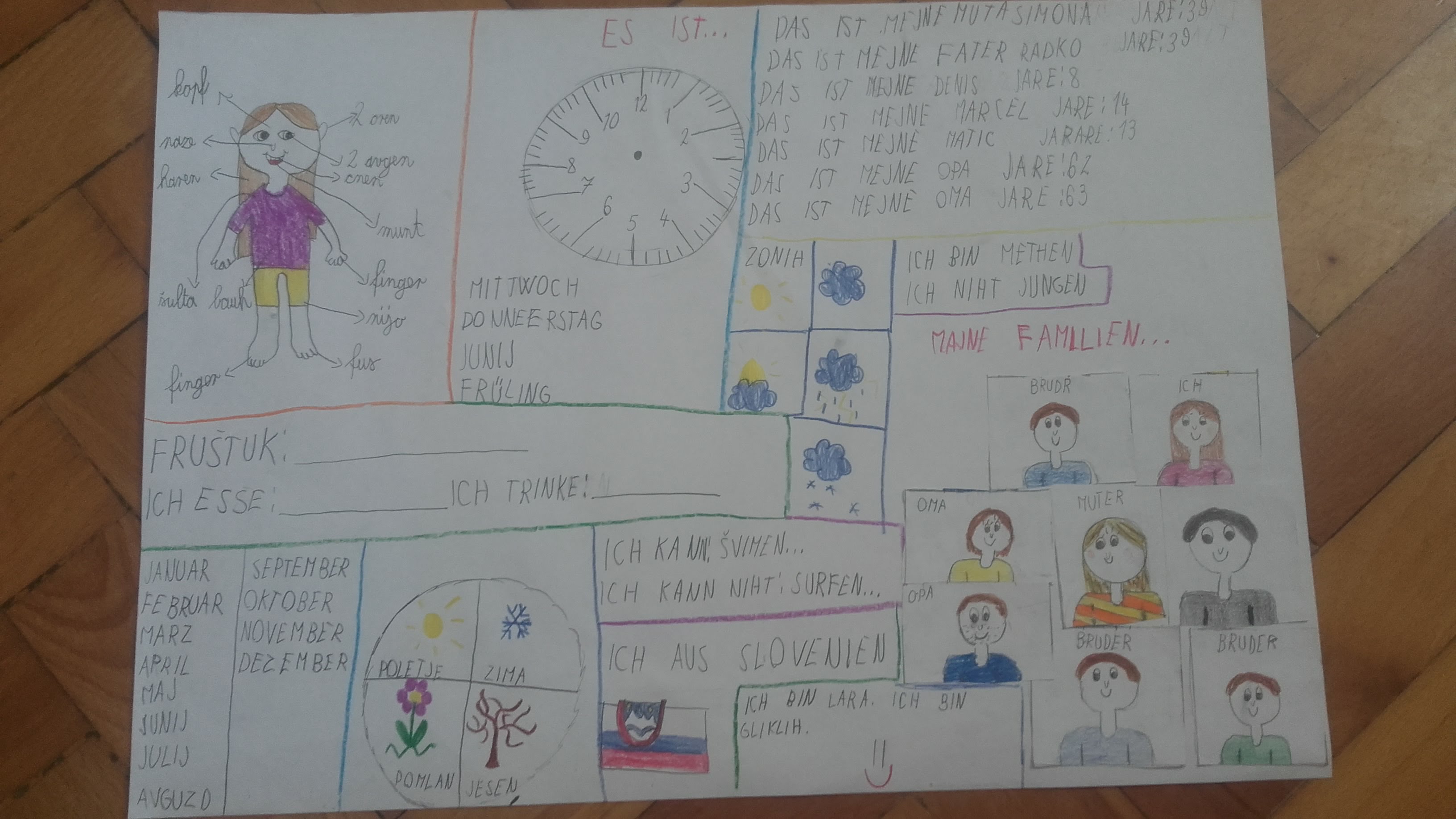 VSEBINAZeit  (Čas)ICH  (jaz)Meine Freundin/Mein Freund/Meine Mutter /Mein Vater –izberi enegaOBLIKA PLAKATAGOVORTOČKEEs ist -------  (dan)1TEs ist ------- (mesec)1TEs ist ----- (letni čas)1TEs ist ....  (ura)1TEs ist ...  (vreme)1TIch bin  ... 1TIch bin  ...     Jahre alt. 1TIch wohne in ...1TIch bin ein Mädchen/ein Junge.1TIch komme aus  ...1TIch habe Geburtstag im ...(letni čas, mesec)1TMeine Augen sind ...1TMeine Haare sind ...1TMeine Katze/Mein Hund/ heißt ...1TIch spiele ...1TDas ist ...1TSie/Er ist ... Jahre alt.1TSie/Er  wohnt in ...1TSie/Er kommt aus ...1TIhre/Seine Augen sind ...1TIhre/Seine Haare sind ...1TSie/Er hat Geburtstag im ... (mesec, letni čas)1Tvelikost pisave (pol palca)1Toblika pisave (pisane črke)1TDodatki (risba, fotografija,...)1Ttekoče, glasno1Trazločno1Tpravilna nemščina1TSkupaj28t0-49%0-13 T50%-59%14-16 T60%-75%17-21 T76%-89%22-24 T90%-100%25-28 T